COPIADO DO SITE => http://planejamento.sp.gov.br/dpme/#aposentadoria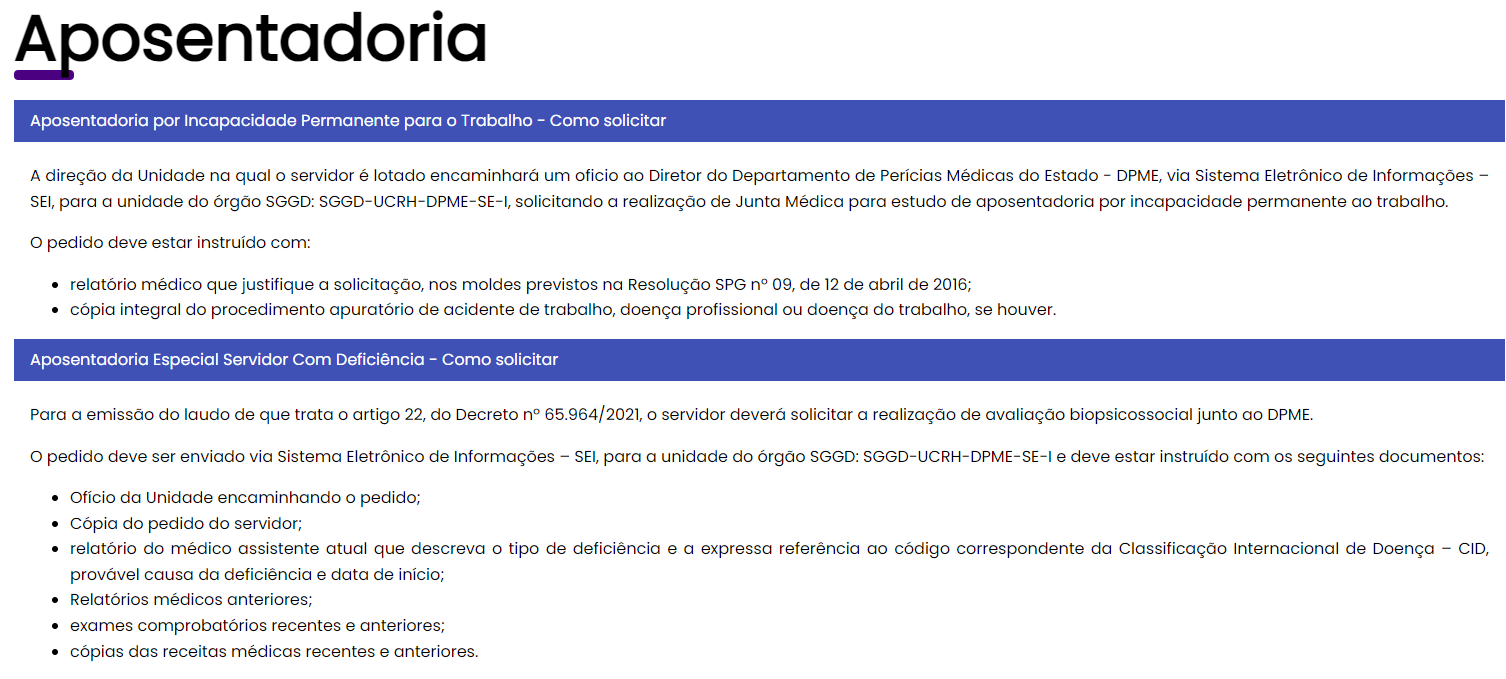 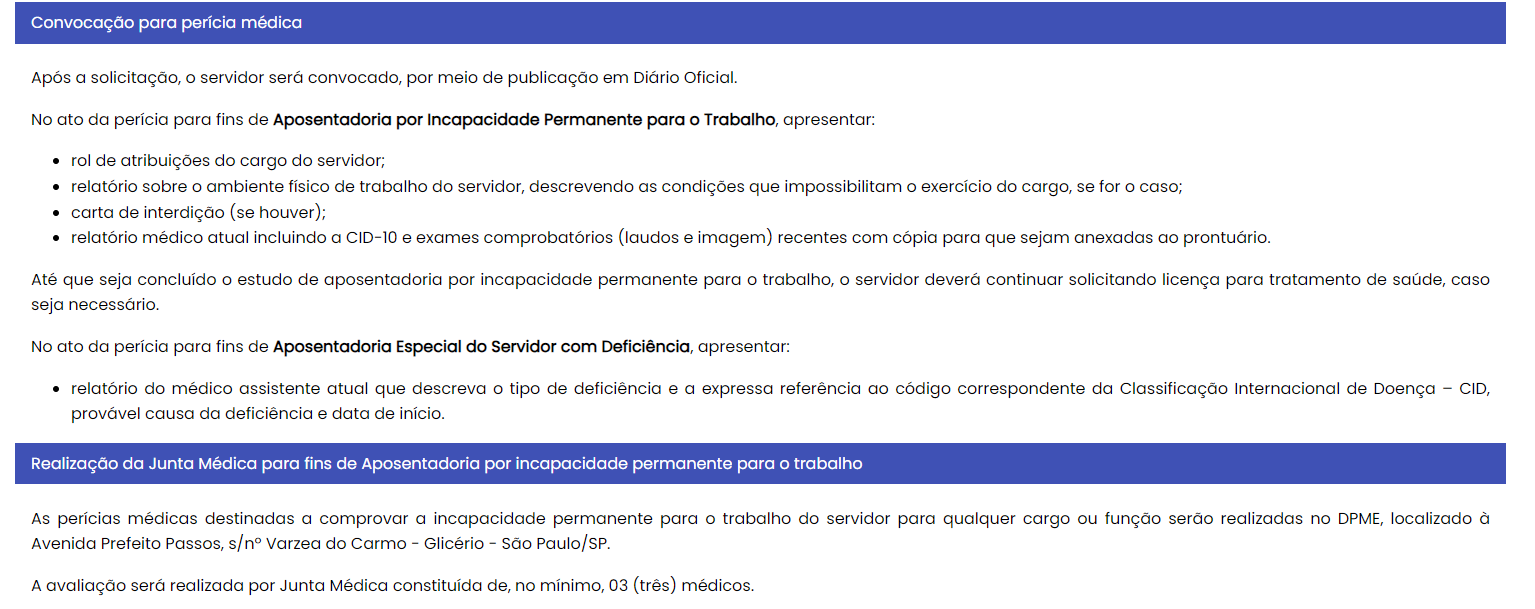 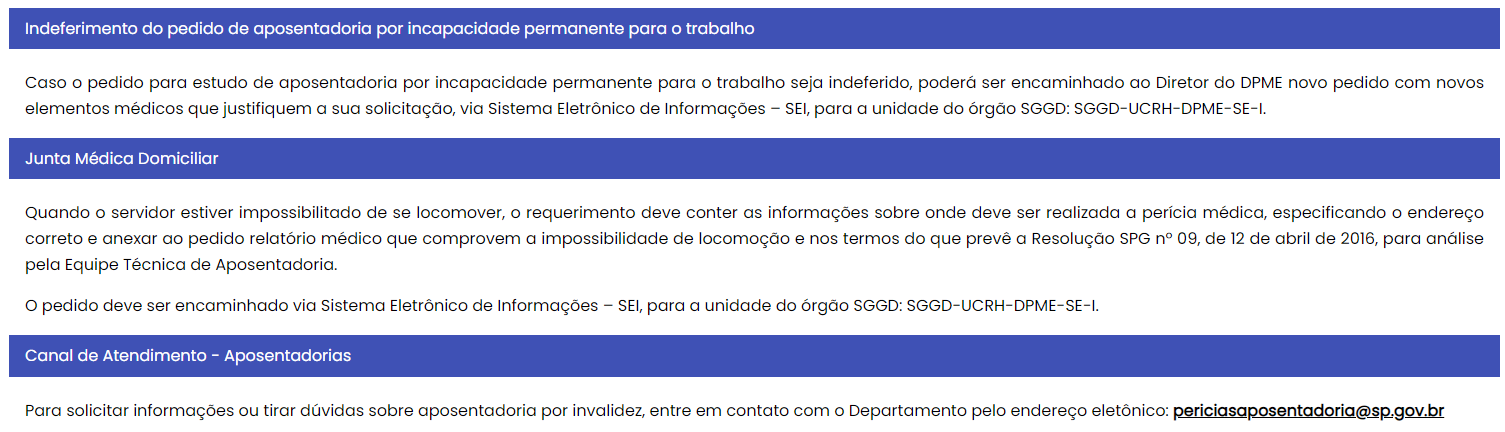 